EI-3405 Развивающая игра 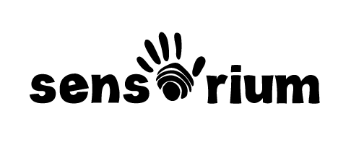  «Проворная белка» 3+Наши проворные лесные друзья проголодались, и им нужно помочь! Крутите стрелку, доставайте желуди с помощью белки и заполняйте дырки в бревнышке. Побеждает тот, кто первым заполнил свое бревнышко. Эта очаровательная игра развивает у ребенка мелкую моторику и подготавливает маленькую ручку к письму.  Ребенок учится соотносить предметы по признаку, отрабатывает навыки социализации (игра ведется по очереди) и развивает стратегическое мышление.ИНСТРУКЦИЯ:Цель игры: Скоро наступит зима, а белки голодные! Вы поможете им добыть еду, если заполните разноцветные дырки в бревнышке желудями соответствующего цвета. Победит тот, кто быстрее заполнит бревно! Инструкция:1. Положите все желуди на дерево…2. Пусть каждый игрок выберет себе бревнышко3. Первым крутит стрелку самый младший из игроковПо очереди крутите стрелку и внимательно смотрите, что выпало.Если выпал цвет, возьмите белку и с ее помощью достаньте желудь такого же цвета. Положите желудь в дырку на бревнышке. Если в дырке уже есть желудь такого цвета, пропустите ход.Если выпал:- Один желудь: выберите любой желудь, возьмите белку и положите желудь в дырку на бревнышке соответствующего цвета. - Два желудя: выберите любые два желудя, возьмите белку и положите желуди в дырки на бревнышке соответствующего цвета. - Проворная белка: возьмите белку и вытащите любой нужный вам желудь из бревнышка соседа.- Грустная белка: передайте белку соседу слева, вы пропускаете ход.- Буря: О нет! Сильная буря унесла все ваши желуди обратно на дерево! Выложите все желуди и пропустите ходEI-3405 Развивающая игра «Проворная белка» 3+Наши проворные лесные друзья проголодались, и им нужно помочь! Крутите стрелку, доставайте желуди с помощью белки и заполняйте дырки в бревнышке. Побеждает тот, кто первым заполнил свое бревнышко. Эта очаровательная игра развивает у ребенка мелкую моторику и подготавливает маленькую ручку к письму.  Ребенок учится соотносить предметы по признаку, отрабатывает навыки социализации (игра ведется по очереди) и развивает стратегическое мышление.ИНСТРУКЦИЯ:Цель игры: Скоро наступит зима, а белки голодные! Вы поможете им добыть еду, если заполните разноцветные дырки в бревнышке желудями соответствующего цвета. Победит тот, кто быстрее заполнит бревно! Инструкция:1. Положите все желуди на дерево…2. Пусть каждый игрок выберет себе бревнышко3. Первым крутит стрелку самый младший из игроковПо очереди крутите стрелку и внимательно смотрите, что выпало.Если выпал цвет, возьмите белку и с ее помощью достаньте желудь такого же цвета. Положите желудь в дырку на бревнышке. Если в дырке уже есть желудь такого цвета, пропустите ход.Если выпал:- Один желудь: выберите любой желудь, возьмите белку и положите желудь в дырку на бревнышке соответствующего цвета. - Два желудя: выберите любые два желудя, возьмите белку и положите желуди в дырки на бревнышке соответствующего цвета. - Проворная белка: возьмите белку и вытащите любой нужный вам желудь из бревнышка соседа.- Грустная белка: передайте белку соседу слева, вы пропускаете ход.- Буря: О нет! Сильная буря унесла все ваши желуди обратно на дерево! Выложите все желуди и пропустите ход